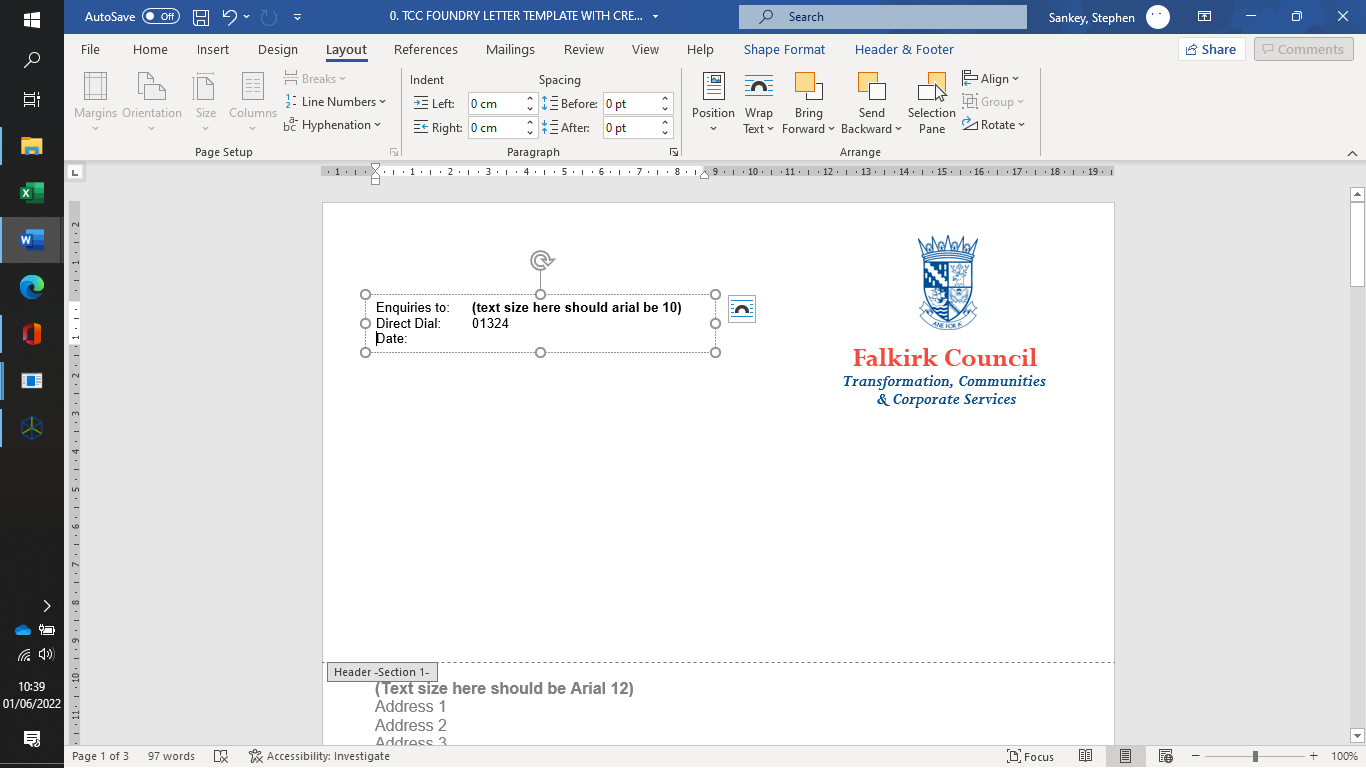 NON-DOMESTIC RATESDisabled Persons' ReliefApplication FormPlease return to:   Falkirk CouncilNon-Domestic RatesPO Box 21764FALKIRKFK1 9GJTel: 	01324 506966Email:  revenues9@falkirk.gov.ukFor more information you may wish to visit these websites:Scottish Government: www.scotland.gov.uk/businessratesScottish Assessors Association: www.saa.gov.ukFalkirk Council: www.falkirk.gov.uk/ratesBusiness Gateway: www.bgateway.comMy Future's in Falkirk: www.myfuturesinfalkirk.co.ukFALKIRK COUNCIL: DISABLED PERSONS' RELIEF(a) The name of the applicant claiming relief must appear in the Assessment Roll as occupier of the rateable property.(b) A separate application is required for each rateable property appearing in theAssessment Roll.(c) Joint occupation or use of the premises by another party could affect eligibility for relief and full details of any such arrangements must be declared.Under the provisions contained in the Rating (Disabled Persons) Act 1978 the Council may award relief on subjects which are used:wholly for one or more of the purposes specified belowpartly for one or more of those purposes and partly for purposes ancillary thereto.The said purposes are: -the provision of residential accommodation for the care of persons suffering from illness or the after-care of persons who have been suffering from illness.the provision of facilities for training or keeping suitably occupied persons suffering from illness or persons who have been suffering from illness.the provision of such accommodation or facilities as are mentioned at (i) and (ii) above for disabled persons not falling within (i) and (ii).the provision of welfare services for disabled persons.the provision of facilities under section 15 of the Disabled Persons (Employment) Act 1944.the provision of a workshop or of other facilities under section 3(1) of the Disabled Persons (Employment) Act 1958.In the above: -“care” does not include the provision of medical, surgical or dental treatment, but withoutprejudice to 2(b) above.“illness” has the meaning given by section 108(1) of the National Health Service(Scotland) Act 1978.“welfare services” means services or facilities (by whomsoever provided) of a kind whicha local authority have power to provide under the Social Work (Scotland) Act 1968.An ancillary purpose might be that of an administrative office, laundry or canteen which forms part of the subjects and serves their main purposeFALKIRK COUNCIL: DISABLED PERSONS' RELIEFAPPLICATION FORMPROPERTY REFERENCE NUMBER: Name of Applicant (See Note 1):Contact Name & Address (if appropriate):Address of Rateable Property:The Rateable PropertyDate you first occupied the property: Purposes of Property (Please give details of provisions and facilities – see note 2):Non-Ancillary Use (Are there any parts of the property used for purposes other than the above or ancillary to the above? – see note 3):Other Occupiers (If the accommodation is not solely occupied by the applicant named in question 1, please give details of other users and their charitable status):Is the Establishment Registered with:The Quality Assurance Unit of Social Work Services: Yes / NoForth Valley Health Board: Yes / NoAssessment of ResidentsPlease categorise below, the total number of residents in accordance with the assessment of a senior member of staff, preferably with nursing or medical qualifications.No impairment: independent elderly - comparable to those living without support in the communityTotal Number: Mild impairment: low dependency - likely to include those needing some support in the community, warden supervised accommodation and eventual care in residential accommodation.Total Number: Moderate impairment: medium dependency – people functioning at this level are likely to need residential care or considerable support and help if at home.Total Number: Marked impairment: high dependency – it is within this category that there is the greatest overlap between those in social work accommodation, Private O.P. Homes and those in hospital care.Total Number: Severe impairment: max. dependency – this level is seen most often in psycho-geriatric wards and those who remain in community homes, hostels, Private O.P. Homes often present considerable problems in terms of their demands on staff time.Total Number: Total Number of Residents: DECLARATIONI declare that the information given is true and correct.I undertake to notify the Council immediately if circumstances change to the extent that answers herein are no longer valid.In order to ensure that the correct level of relief is awarded, please provide a floor plan of your premises, indicating against each section/room what area is being used for.  Hand written plans or diagrams will be accepted.Name of the Business:Legal Structure of Business:(Individual, Sole Trader, Private Limited Company (LTD), Public Limited Company (PLC), Limited Liability Partnership (LLP), Charitable Organisation)Companies House Registration number or Charity Registration number: SignatureName in Block CapitalsDateCapacity (owner, solicitor, etc.)Daytime Telephone numberEmail AddressPlease ensure that the declaration has been signed before returning the form.Email it to us at revenues9@falkirk.gov.uk or post to Falkirk Council, Non-Domestic Rates, PO Box 21764, FALKIRK, FK1 9GJPlease help us by setting up ebillingRather than posting out a paper bill, we will email you a PDF bill instead: Yes / NoWhat email address would you like bills sent to:PRIVACY NOTICEIn order to increase transparency around the use of public funds for non-domestic rates relief awards, information associated with the awarding of the non-domestic rates reliefs may be published on our website. This information may include the liability holder (company or sole trader name), non-domestic property information (including relevant property reference numbers), the date of the relief award, type of relief award, gross bill and net bill.  Our full privacy notice is available at www.falkirk.gov.uk/ndrprivacynotice 